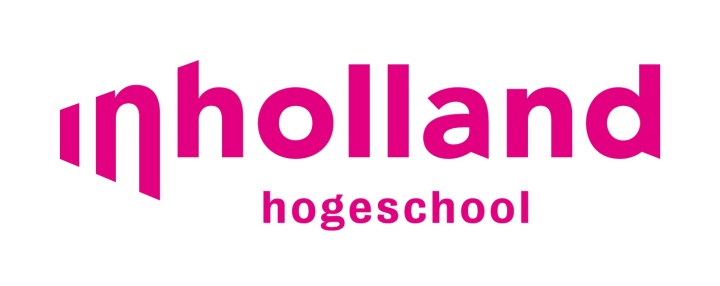 DistributielijstGoedkeuring van documentVersie1 AchtergrondenHogeschool Inholland is een bedrijf wat mensen opleid om gespecialiseerd te zijn in hun vakgebied. Op negen locaties, verspreid over Noord- en Zuid-Holland, biedt Hogeschool Inholland circa 80 bacheloropleidingen aan op alle vakgebieden: van gezondheidszorg tot economie, van techniek tot onderwijs. Daarnaast heeft Inholland zes Associate-degreeprogramma's, zeven masteropleidingen en twee universitaire Pabo's (Academische Lerarenopleiding Basisonderwijs) in huis. Hogeschool Inholland is een onderwijsinstelling met circa 32.000 studenten, 26 lectoraten, meer dan 110 nationaliteiten en circa 2200 medewerkers. Hier bij Hogeschool Inholland te Alkmaar, is er naar aanleiding van het project om een individuele website te maken, een plan nodig, om dit te kunnen realiseren. Dit project moet worden uitgevoerd door alle eerste jaars studenten van Business IT & Management (BIM) studenten.Bij dit project, in opdracht van Mevrouw Paul, is het doel van deze website om een persoonlijk porfolio pagina te maken, waar mijn werk van school en andere ervaringen en documenten, in moet komen te staan.Deze website kan ook uitgebreid worden met een inlogcode voor leraren, die dan eenvoudig bij mijn schoolwerk kunnen komen. Hier zou dan ook ruimte moeten komen voor het plaatsen van commentaar. Met dit plan van aanpak moet een stappenplan worden gemaakt, waardoor deze website, zonder problemen en op tijd gerealiseerd kan worden.2 De ProjectopdrachtHet project is het ontwikkelen van een website vormconcept en inhoud en deze te realiseren, zodat deze voor mijn opleiding kan worden gebruikt als porfolio. Deze website zal moeten voldoen aan de volgende wensen en eisen:De website moet goed naar voren brengen wie ik ben en wat ik doe.Er moeten bepaalde punten over mij instaan. Dat is onder andere:Waarom deze opleiding.Wat heb je hiervoor voor opleiding gedaan.Wat probeer je te bereiken met het behalen van deze opleidingDe website zal voor iedereen toegankelijk moeten zijn.De website zal een afgeschermde ruimte moeten hebben voor documenten die alleen voor bevoegden toegankelijk is.(door middel van een inlog)De website moet er strak en professioneel uitzien, maar niet saai.De website moet een eenvoudig en korte domeinnaam hebben die ook ergens op slaat.De Website moet kleuren bevatten waarbij van de moodboard die gemaakt is. 3 ProjectactiviteitenOm aan dit project te beginnen moet het plan van aanpak worden goedgekeurd.In elk document moet een tabel komen waar in de namen staan wie het document goed moeten keurenAchter de namen staan ruimtes voor een handtekening. Dit is om de goedkeuring schriftelijk vast te leggen.Na de “go” moet er een informatie verzameling worden gedaan. In een informatie verzameling staan de volgende punten.Zijn de gestelde eisen realistischZo ja, hoe zijn die te realiserenZo nee, is er een alternatiefWanneer er meerdere mogelijkheden zijn, welke past het beste bij dit project.Dit document moet wederom worden ondertekend als blijk van goedkeuring.Een interviewschema moet worden gemaakt.Er moet een interview worden gehouden met een ICT’er.Er moet een moodboard worden gemaakt om hiermee de stemming en kleuren van de website te bepalen.Er moet een functioneel ontwerp worden gemaakt. Hierin worden de niet technische wensen en eisen in verwerkt. Deze moeten hierin zo worden omschreven dat een leek het kan begrijpen.Er moet een wireframe worden gemaakt om een eerste indruk te krijgen hoe de website er uit moet komen te zien.Op basis van het functioneel ontwerp en wireframe, word het technisch ontwerp gemaakt. Hierin staat vermeld hoe de wensen en eisen in het functioneel ontwerp, technisch gerealiseerd gaan worden.Er moet een verslag worden gerealiseerd uit het interviewschema. Dit verslag komt op één van de tabbladen te staan van de website.Als laatste document moet er een Testplan gemaakt worden. Hier in staan de punten die getest moeten worden nadat de website gebouwd is.Het bouwen van de website kan nu gebeuren.Wanneer het project klaar is moet er een presentatie over worden gehouden.4 ProjectgrenzenDe projectgrenzen die er zijn, komen voort uit de software.Het budget voor dit project is al geïnvesteerd. Hierbij moet er worden gedacht aan studieboeken, collegegeld, etc. Hierdoor moet het hele project met de software die Inholland heeft, uitgevoerd worden of met freeware worden gedaan. De website kan via een domeinwebsite gratis gehost worden. Zo zullen er meerdere software gevonden moeten worden om obstakels te voorkomen.Verder zijn er nog grenzen van kennis, maar die worden opgevangen door de scholing die er op Inholland gegeven wordt.De breedte van dit project is in het begin niet heel groot, maar kan wel uitgroeien tot een goede portfolio die eventueel (mits de website goed word bijgehouden) ook bij sollicitaties kan worden gebruikt. 5 De productenDe producten die aan het eind van dit project geleverd moeten zijn, zijn de volgende:Een plan van aanpakEen functioneel ontwerpEen technisch ontwerpEen testplanEen wireframeEen moodboardEen gedocumenteerde interview met een ICT’erEen interviewverslag van het interview.Een website6 KwaliteitDe kwaliteit van het eindproduct moet aan het volgende voldoen:Er moeten teksten in verwerkt zijn en de tekst moet aan het volgende voldoen:De spelling is correctDe zinsbouw is correctDe interpunctie is correctHet gebruik van tijd is correct en consequentVariatie in woordkeusAnderstalige woordenzijn cursief gedruktVariatie in zinsbouwConsistente hantering belangrijke begrippenIndeling van de webpagina moet voldoen aan:Goede positie van het logo, logische indeling van de navigatie (hoofd en sub navigatie), geen overtollig witruimte.Uitlijning: voor tekst, koppen, teksten, navigatie, logo, beeld ( aan hand van de ontwerpprincipes)Vlakken verdeling: is de webpagina in logische vlakken verdeeld zodat deze omgezet kan worden naar HTML/CSSDesign en creatie moet voldoen aan:Keuze beeldmateriaal: past het beeldmateriaal bij het ontwerp? Heeft het beeldmateriaal een toegevoegde waarde voor de doelgroep? Zo ja: is het creativiteit of originaliteit of emotie versterkendKleuren: passen de kleuren bij het ontwerp. Past het gekozen kleurschema bij de doelgroep?Teksten/ leesbaarheid/uitlijning:Contrast (geen blauw op rood, groen op rood of andersom, licht of donker. Heeft de tekst genoeg contrast met de achtergrondMaximaal 12 woorden op een alineaTussenruimte van tekst en tekstblokkenDuidelijke verschil van tekstblokkenVormconcept moet voldoen aan:Het juiste bestandsformaat, resolutie, kleurinstellingLagen, maskers, vormen en gereedschappenBeeldbewerking, verloop, filtersEind resultaat van de website, de website moet online staan.Alle afbeeldingen zijn netjes verkleind (kb's)Alle afbeeldingen zijn in contrast en kleur gecorrigeerdEr zijn relevante afbeeldingen gebruikt als toevoeging op de contentDe website is gebouwd zoals deze is bedacht is in het vormconcept (was het vormconcept dus realistisch en bouwbaar ontworpen).7 ProjectorganisatieDit project gaat uit vanaf de Hogeschool Inholland. De Student  zal verzorging nemen over de documentatie planning en uitvoering van dit project. Na elke uitgevoerde fase zal het terug gekoppeld worden naar de opdrachtgever Cora Paul. Overigens worden we bijgeschoold door Alex Pot, Ellen Leen, Jerry Tieben en Cora Paul zelf.Naam: Cora Paul
Functie: Opdrachtgever
Vak(ken): Informatiekunde, HCI
E-mail-adres: Cora.Paul@inholland.nlNaam: Ellen Leen
Functie: Consultant
Vak(ken): SLB, Interviewen, Projectvaardighede
E-mail-adres: Ellen.Leen@inholland.nlNaam: Jerry Tieben
Functie: Consultant
Vak(ken): Beeldbewerking
E-mail-adres: Jerry.Tieben@inholland.nlNaam: Alex Pot
Functie: Consultant
Vak(ken): HTML
E-mail-adres: Alex.Pot@inholland.nlPlanning

Voor de planning van dit project staat het volgende gepland:To do list:						PeriodeMaken van een wireframe 				09-9-13 tot 20-9-13Maken van het concept plan van aanpak		09-9-13 tot 20-9-13Maken van een moodboard				16-9-13 tot 20-9-13Maken van een interview voorbereidingsverslag	16-9-13 tot 4-10-13Het houden van het interview				7-10-13 tot 11-10-13Maken van twee vormconcepten 			23-9-13 tot 11-10-13Het definitieve plan van aanpak maken			23-9-13 tot 18-10-13Bewerkte foto’s in photoshop maken			23-9-13 tot 08-11-13Eindpresentatie					2-12-13 tot 06-12-13	 9 Kosten en batenZoals met elk project draagt ook deze kosten en baten mee:Kosten:SchoolgeldTijdEnergiekostenComputerSoftwareBaten:Een goede portfolioEen websiteEen plaats om het huiswerk te bepalenEen plaats om te communiceren met de docentenErvaringEen goed cijfer (hopelijk)10 Risico’sMogelijke risicofactoren binnen dit project, waardoor het fout kan aflopen, zijn:ZiekteVerkeerde planningLaksheidOnervarenheidDeze factoren kunnen worden geëlimineerd door voldoende tijd er aan te besteden, al het huiswerk op tijd afhebben en wanneer er vragen zijn deze meteen aan de experts stellen.Bijlage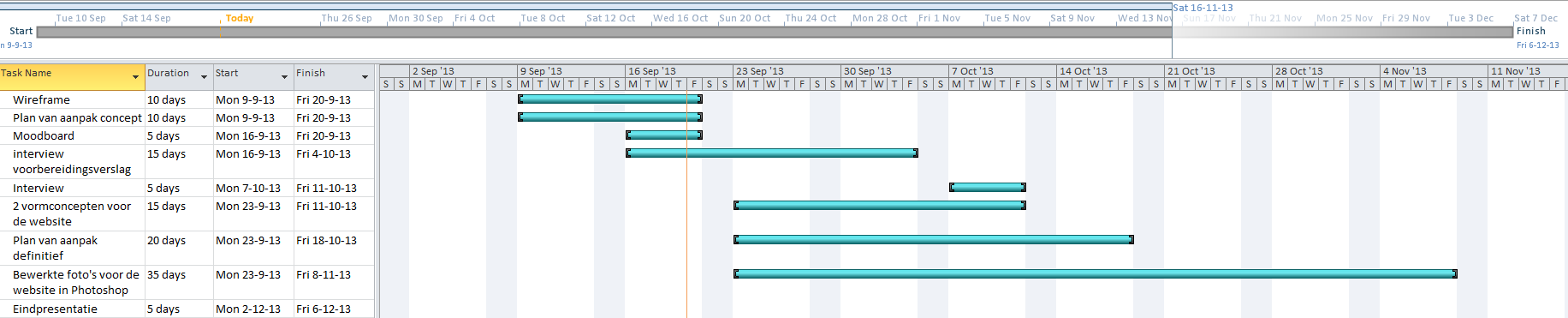 Naam OpdrachtgeverCora PaulBedrijfNaam OpdrachtnemerE-mailPlaatsDatum:::::Hogeschool InhollandJeroen TuinmanTuinj@live.nlAlkmaar29 oktober 2013Versie:1.2NaamFunctieCora PaulOpdrachtgeverJeroen TuinamanOpdrachtnemerNaamRolgoedkeuringCora PaulOpdrachtgeverJeroen TuinmanOpdrachtnemerNaamVersieWijzigingdatumJeroen Tuinman1.0Geen29-10-2013